	Contract for Biotech Research Experience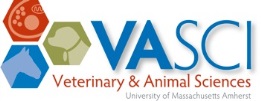 Students should meet with their potential faculty sponsor to discuss whether there are open positions, projects available, and how many hours of work and outside the lab or facility are expected (e.g. 1 credit= 3 hours per week; 2 hours in lab, 1 hour background reading or 3 hours in lab). Faculty sponsors are responsible for ensuring that students attend or renew required lab, fire safety, biohazard safety, animal care and other applicable training. Contact Dr. Janice Telfer at telfer@vasci.umass.edu or 545-5564 with general questions. Note: For enrollment, Faculty sponsor should email contract  directly to mjschnei@umass.edu Students should not email contract for enrollment (unless it has been signed by Faculty Sponsor).Student Name ________________________ SPIRE ID # ________________ Email ______________________________Major – Animal Science____  Pre-Vet ____    Other _____________________________ (please specify)Animal Science - subplan Biotech _______       Animal Science-subplan Animal Management   ________
Faculty Sponsor ___________________________  Faculty email _____________________________________________ 

Semester  ___ Fall ___ Spring 20___   Faculty Signature (electronic) _____________________________________________Class    ____ AnimlSci 291C		Biotech Research – Cellular & Molecular I		1 credit	____ AnimlSci 291M		Biotech Research – Animal Models I		1 credit____ AnimlSci 391C		Biotech Research – Cellular & Molecular I		2 credits	____ AnimlSci 391M		Biotech Research – Animal Models I		2 credits____ AnimlSci 491C		Biotech Research – Cellular & Molecular I		3 credits	____ AnimlSci 491M		Biotech Research – Animal Models I		3 creditsResearch Project Title ________________________________________________________________________________Faculty Sponsor Expectations _______________________________________________________________________________________________________________________________________________________________________________________________________________________________________________________________________________Additional Requirements (Check one)ANIMLSCI 291C, ANIMLSCI  291M	   ___Abstract to Faculty Sponsor		___ Oral Report in lab meetingANIMLSCI 391C, ANIMLSCI  391M	   ___Poster – Science Day		___ Oral Report in lab meetingANIMLSCI 491C, ANIMLSCI  491M	   ___Poster – Science Day		___ Oral Report in lab meetingISB Access Request - Faculty only - indicate ISB access needed (Check all that apply)____ ISB building		____ 4th floor labs		____ Elevator		____ Basement (all)Specific room number(s): __________________________________________LSL Access – Faculty only - Contact Shane Duclos at sduclos@umass.edu